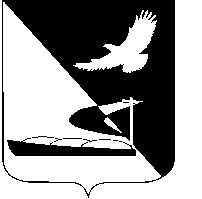 АДМИНИСТРАЦИЯ МУНИЦИПАЛЬНОГО ОБРАЗОВАНИЯ«АХТУБИНСКИЙ РАЙОН»ПОСТАНОВЛЕНИЕ23.01.2015      					                                    № 44В соответствии с постановлением администрации МО «Ахтубинский район» от 15.12.2011 № 1502 «О порядке формирования и финансового обеспечения муниципального задания на оказание муниципальных услуг (выполнение работ) муниципальными учреждениями МО  «Ахтубинский район», администрация МО «Ахтубинский район»ПОСТАНОВЛЯЕТ:  	1. Утвердить Муниципальное задание на 2015 год и форму отчета об исполнении муниципального задания на 2015 год Муниципального бюджетного учреждения «Ахтубинский районный архив» (прилагаются).2. Заместителю главы администрации по социальной политике и профилактике правонарушений Приваловой Ю.И.  организовать контроль  за выполнением  муниципального задания на 2015 год Муниципальным бюджетным учреждением «Ахтубинский районный архив».3. Начальнику финансового управления администрации МО «Ахтубинский район» Кожухиной Н.Г. осуществлять перечисление субсидии на выполнение муниципального задания согласно утвержденному графику.4. Отделу информатизации и компьютерного обслуживания администрации МО «Ахтубинский район» (Короткий В.В.) обеспечить размещение настоящего постановления в сети Интернет на официальном сайте администрации МО «Ахтубинский район» в разделе «Социальная сфера», подраздел «Разное».          5. Отделу контроля и обработки информации администрации МО «Ахтубинский район» (Свиридова Л.В.) представить информацию в газету «Ахтубинская правда» о размещении настоящего постановления в сети Интернет на официальном сайте администрации МО «Ахтубинский район» в разделе «Социальная сфера», подраздел «Разное».Глава муниципального образования                                                В.А.ВедищевПриложение № 1к постановлению администрации                                                                                                    МО «Ахтубинский район»                                                                                                              от  23.01.2015 №   44Муниципальное задание на 2015 год Муниципального бюджетного учреждения «Ахтубинский районный архив»Наименование  муниципальных услуг:- Обеспечение сохранности и учет  архивных документов.- Комплектование архивными документами.  - Согласование нормативных документов, регламентирующих деятельность архивных и делопроизводственных служб    Организаций.- Научное описание документов, создание справочно-поисковых средств к ним.- Оказание информационных услуг на основе архивных документов.- Обеспечение доступа к архивным документам (копиям) и справочно-поисковым средствам.- Проведение информационных и научно-практических мероприятий.2. Категории физических и (или) юридических лиц, являющихся потребителями муниципальных услуг:- органы государственной власти;- органы местного самоуправления;- общественные объединения;- юридические и физические лица.3. Плановый объем оказания муниципальных услуг (в натуральных показателях)4. Плановый объем оказания муниципальных услуг (в стоимостных показателях)5. Показатели, характеризующие качество и (или) объем (состав) оказываемых физическим и (или) юридическим лицам муниципальных услуг6. Порядок контроля за исполнением муниципального задания7. Сроки представления отчетов об исполнении муниципального задания (за год) – декабрь месяц каждого отчетного года.8. Факторы, повлиявшие на отклонение фактических объемов исполнения муниципального задания от запланированных, и их характеристика.9. Перспективы исполнения муниципального задания в соответствии с запланированными объемами и стандартом муниципальных услуг.    Верно:                                                                                                                                                                                                                                                                                                                Приложение №2                                                                                                                                            к постановлению администрации                                                                                                                                             МО «Ахтубинский район»                                                                                                                                             от 23.01.2015  №  44 Форма отчета об исполнении муниципального задания на 2015 годМуниципального бюджетного учреждения «Ахтубинский районный архив»Объем оказания муниципальных услуг (в натуральных показателях)Объем оказания муниципальных услуг (в стоимостных показателях)7.3. Если фактические объемы  исполнения муниципального задания  отличаются от запланированных, то необходимо указать факторы, повлиявшие на эти отклоненияВерно:Об утверждении муниципального задания  и формы отчета об исполнении муниципального задания на  2015 год Муниципального бюджетного учреждения «Ахтубинский районный архив»№  п/пНаименование услугЕдиница измеренияОбъем услугза годОбъем оказания услуг по месяцамОбъем оказания услуг по месяцамОбъем оказания услуг по месяцамОбъем оказания услуг по месяцамОбъем оказания услуг по месяцамОбъем оказания услуг по месяцамОбъем оказания услуг по месяцамОбъем оказания услуг по месяцамОбъем оказания услуг по месяцамОбъем оказания услуг по месяцамОбъем оказания услуг по месяцамОбъем оказания услуг по месяцам№  п/пНаименование услугЕдиница измеренияОбъем услугза год1234567891011121Обеспечение сохранности и учет  архивных документов- Объем хранимых документов ед. хр.;- объем документов проверенных на наличие, ед. хр.;- объем документов, подвергнутых физико-химической и технической обработке, ед. хр.;- количество архивных фондов включенных в автоматизированную систему государственного учета Архивных документов РФ, фонд.19.2001.6001.6001.6001.6001.6001.6001.6001.6001.6001.6001.6001.6002Комплектование архивными документами- Объем документов, принятых на постоянное хранение, ед. хр;- объем документов по личному составу, принятых на хранение, ед. хр.6005050505050505050505050503Согласование нормативных документов, регламентирующих деятельность архивных и делопроизводственных служб организаций- Количество согласованных номенклатурных дел, ед.;- количество согласованных положений об архивах, экспертных комиссиях, ед.3603030303030303030303030304Научное описание документов, создание справочно-поисковых средств к ним- Количество описанных архивных документов, ед. хр.;- количество архивных документов, сведения о которых включены в базы данных и традиционные каталоги, ед. хр.6005050505050505050505050505Оказание информационных услуг на основе архивных документов- Количество исполненных тематических запросов, ед.;- количество исполненных социально-правовых запросов, ед.;- количество подготовленных и проведенных историко- документальных выставок, ед.8.0006606606607007006606606606606606606606Обеспечение доступа к архивным документам (копиям) и справочно- поисковым средствам- Число пользователей читальным залом, чел.;- количество посещений читального зала, ед.;- число обращений к справочно-поисковым средствам, обращение;- объем документов скопированных по заказам пользователей (лист/секунда/кадр)12001001001001001001001001001001001001007Проведение информационных и научно-практических мероприятий- Количество проведенных мероприятий, ед.;- общее число участников проведенных мероприятий, чел26222232222322№  п/пНаименование услугЕдиница измерения(натуральный показатель)Финансо-вые затра-ты на единицу услуги(тыс. руб.)Общий объем   услуг(тыс. руб.)Объем оказания услуг по месяцам (тыс. руб.)Объем оказания услуг по месяцам (тыс. руб.)Объем оказания услуг по месяцам (тыс. руб.)Объем оказания услуг по месяцам (тыс. руб.)Объем оказания услуг по месяцам (тыс. руб.)Объем оказания услуг по месяцам (тыс. руб.)Объем оказания услуг по месяцам (тыс. руб.)Объем оказания услуг по месяцам (тыс. руб.)Объем оказания услуг по месяцам (тыс. руб.)Объем оказания услуг по месяцам (тыс. руб.)Объем оказания услуг по месяцам (тыс. руб.)Объем оказания услуг по месяцам (тыс. руб.)№  п/пНаименование услугЕдиница измерения(натуральный показатель)Финансо-вые затра-ты на единицу услуги(тыс. руб.)Общий объем   услуг(тыс. руб.)1234567891011121Обеспечение сохранности и учет  архивных документов- Объем хранимых документов ед. хр.;- объем документов проверенных на наличие, ед. хр.;- объем документов, подвергнутых физико-химической и технической обработке, ед. хр.;- количество архивных фондов включенных в автоматизированную систему государственного учета Архивных документов РФ, фонд.0.0238432,032,032,032,032,032,032,032,032,032,032,032,02Комплектование архивными документами- Объем документов, принятых на постоянное хранение, ед. хр.;- объем документов по личному составу, принятых на хранение, ед. хр.0.02121111111111113Согласование нормативных документов, регламентирующих деятельность архивных и делопроизводственных служб организаций- Количество согласованных номенклатурных дел, ед.;- количество согласованных положений об архивах, экспертных комиссиях, ед.0.2726,06,06,06,06,06,06,06,06,06,06,06,04Научное описание документов, создание справочно-поисковых средств к ним- Количество описанных архивных документов, ед. хр.;- количество архивных документов, сведения о которых включены в базы данных и традиционные каталоги, ед. хр.0.212010,010,010,010,010,010,010,010,010,010,010,010,05Оказание информационных услуг на основе архивных документов- Количество исполненных тематических запросов, ед.;- количество исполненных социально-правовых запросов, ед.;- количество подготовленных и проведенных историко-документальных выставок, ед.0.1 80066,666,666,6676766,666,666,666,666,666,666,66Обеспечение доступа к архивным документам (копиям) и справочно- поисковым средствам- Число пользователей читальным залом, чел.;- количество посещений читального зала, ед.;-Число обращений к справочно-поисковым средствам, обращение;- объем документов скопированных по заказам пользователей (лист/секунда/кадр)0.224020,020,020,020,020,020,020,020,020,020,020,020,07Проведение информационных и научно-практических мероприятий- Количество проведенных мероприятий, ед.;- общее число участников проведенных мероприятий, чел4.79124,5410,37810,37810,37810,3810,3810,37810,37810,37810,37810,37810,37810,378ИТОГО:1752,54145,978145,978145,978146,38146,38145,978145,978145,978145,978145,978145,978145,978№№Наименование показателя качества муниципальной услугиЕдиница измеренияЗначениеМуниципальная услуга 1.- Обеспечение сохранности и учет  архивных документовМуниципальная услуга 1.- Обеспечение сохранности и учет  архивных документовМуниципальная услуга 1.- Обеспечение сохранности и учет  архивных документовМуниципальная услуга 1.- Обеспечение сохранности и учет  архивных документовМуниципальная услуга 1.- Обеспечение сохранности и учет  архивных документов1.1.- Количество неисправимо поврежденных документов в следствии ненормативных условий их хранения%22.2.- Доля металлических стеллажей от их общей протяженности%1003.3.- Доля площадей оснащенных исправной пожарной сигнализацией%1004.4.- Доля  площадей оснащенных исправной охранной сигнализацией%1005.5.- Доля архивных документов включенных в автоматизированную систему государственного учета документов Архивного фонда Российской Федерации%100Муниципальная услуга 2.- Комплектование архивными документамиМуниципальная услуга 2.- Комплектование архивными документамиМуниципальная услуга 2.- Комплектование архивными документамиМуниципальная услуга 2.- Комплектование архивными документамиМуниципальная услуга 2.- Комплектование архивными документами1.1.- Доля принятых на постоянное хранение документов от общего объема, подлежащих приему в установленные сроки%1002.2.- Доля документов хранящихся в организациях-источниках комплектования сверх установленного срока от общего объема хранящихсяед. хранения35Муниципальная услуга 3- Согласование нормативных документов, регламентирующих деятельность архивных и делопроизводственных служб организацийМуниципальная услуга 3- Согласование нормативных документов, регламентирующих деятельность архивных и делопроизводственных служб организацийМуниципальная услуга 3- Согласование нормативных документов, регламентирующих деятельность архивных и делопроизводственных служб организацийМуниципальная услуга 3- Согласование нормативных документов, регламентирующих деятельность архивных и делопроизводственных служб организацийМуниципальная услуга 3- Согласование нормативных документов, регламентирующих деятельность архивных и делопроизводственных служб организаций1.1.- Доля организаций-источников комплектования, обеспеченных нормативными документами, согласованными в установленном порядке%1002.2.- Доля организаций-источников комплектования, согласовавших номенклатуры в установленные сроки%85Муниципальная услуга 4.- Научное описание документов, создание справочно-поисковых средств к нимМуниципальная услуга 4.- Научное описание документов, создание справочно-поисковых средств к нимМуниципальная услуга 4.- Научное описание документов, создание справочно-поисковых средств к нимМуниципальная услуга 4.- Научное описание документов, создание справочно-поисковых средств к нимМуниципальная услуга 4.- Научное описание документов, создание справочно-поисковых средств к ним1.1.- Доля документов включенные в архивные описи%1002.2.- Доля документов включенные в электронные описи%953.3.- Динамика роста числа обращений к справочно-поисковым средствам в режиме удаленного доступа%100Муниципальная услуга 5.- Оказание информационных услуг на основе архивных документовМуниципальная услуга 5.- Оказание информационных услуг на основе архивных документовМуниципальная услуга 5.- Оказание информационных услуг на основе архивных документовМуниципальная услуга 5.- Оказание информационных услуг на основе архивных документовМуниципальная услуга 5.- Оказание информационных услуг на основе архивных документов1.1.- Доля исполненных запросов общего числа поступивших%1002.2.- Доля запросов исполненных в нормативные сроки%1003.3.- Доля профильных запросов, исполненных с положительным результатом%904.4.- Доля запросов, поступивших в электронном виде%205.5.- Доля реализованных проектов от общего числа запланированных на год%100Муниципальная услуга 6.- Обеспечение доступа к архивным документам (копиям) и справочно-поисковым средствам к нимМуниципальная услуга 6.- Обеспечение доступа к архивным документам (копиям) и справочно-поисковым средствам к нимМуниципальная услуга 6.- Обеспечение доступа к архивным документам (копиям) и справочно-поисковым средствам к нимМуниципальная услуга 6.- Обеспечение доступа к архивным документам (копиям) и справочно-поисковым средствам к нимМуниципальная услуга 6.- Обеспечение доступа к архивным документам (копиям) и справочно-поисковым средствам к ним1.- Доля пользователей удовлетворенных обслуживанием в читальных залах- Доля пользователей удовлетворенных обслуживанием в читальных залах%902.- Доля скопированных документов от объема заказанного пользователем- Доля скопированных документов от объема заказанного пользователем%1003.- Средний срок выдачи документов пользователю- Средний срок выдачи документов пользователюдень14.- Доля мест читального зала, имеющих доступ к автоматизированным справочно-поисковым средствам- Доля мест читального зала, имеющих доступ к автоматизированным справочно-поисковым средствам%1Муниципальная услуга 7.- Проведение информационных и научно-практических мероприятийМуниципальная услуга 7.- Проведение информационных и научно-практических мероприятийМуниципальная услуга 7.- Проведение информационных и научно-практических мероприятийМуниципальная услуга 7.- Проведение информационных и научно-практических мероприятийМуниципальная услуга 7.- Проведение информационных и научно-практических мероприятий1.1.- Доля проведенных мероприятий от общего числа запланированных на год%1002.2.- Динамика роста количества участников мероприятий по сравнению с предыдущем годом%35Наименование услугиФормы контроляПроверкаОрган местного самоуправления, осуществляющего функции и полномочия учредителя в отношении бюджетного учреждения МО «Ахтубинский район», осуществляющий контроль за оказанием муниципальной услугиОбеспечение сохранности и учет  архивных документоввнутреннийиюль, декабрьАдминистрация МО «Ахтубинский район» Комплектование архивными документамиВнутреннийиюль, декабрьАдминистрация МО «Ахтубинский район» Согласование нормативных документов, регламентирующих деятельность архивных и делопроизводственных служб организацийвнутреннийиюль, декабрьАдминистрация МО «Ахтубинский район» Научное описание документов, создание справочно-поисковых средств к нимвнутреннийиюль, декабрьАдминистрация МО «Ахтубинский район» Оказание информационных услуг на основе архивных документоввнутреннийиюль, декабрьАдминистрация МО «Ахтубинский район» Обеспечение доступа к архивным документам (копиям) и справочно-поисковым средствам к нимвнутреннийиюль, декабрьАдминистрация МО «Ахтубинский район» Проведение информационных и научно-практических мероприятийвнутреннийиюль, декабрьАдминистрация МО «Ахтубинский район» № п/п          Наименование услугЕдиница измеренияОбъем оказания услуг за отчетный периодОбъем оказания услуг за отчетный периодОбъем услуг с  нарастающим итогом с начала годаОбъем услуг с  нарастающим итогом с начала года№ п/п          Наименование услугЕдиница измеренияпланфактпланфакт1.Обеспечение сохранности и учет  архивных документов- Объем хранимых документов ед. хр.;- объем документов проверенных на наличие, ед. хр.;- объем документов, подвергнутых физико-химической и технической обработке, ед. хр.;- количество архивных фондов включенных в автоматизированную систему государственного учета Архивных документов РФ, фонд.2.Комплектование архивными документами- Объем документов, принятых на постоянное хранение, ед. хр.;- объем документов по личному составу, принятых на хранение, ед. хр.3.Согласование нормативных документов, регламентирующих деятельность архивных и делопроизводственных служб организаций- Количество согласованных номенклатурных дел, ед.;- количество согласованных положений об архивах, экспертных комиссиях, ед.4Научное описание документов, создание справочно-поисковых средств к ним- Количество описанных архивных документов, ед. хр.;- количество архивных документов, сведения о которых включены в базы данных и традиционные каталоги, ед. хр.5Оказание информационных услуг на основе архивных документов- Количество исполненных тематических запросов, ед;- количество исполненных социально-правовых запросов, ед.;- количество подготовленных и проведенных историко-документальных выставок, ед.6Обеспечение доступа к архивным документам (копиям) и справочно-поисковым средствам к ним- Число пользователей читальным залом, чел.;- количество посещений читального зала, ед.;- число обращений к справочно-поисковым средствам, обращение;- объем документов скопированных по заказам пользователей (лист/секунда/кадр)7Проведение информационных и научно-практических мероприятий- Количество проведенных мероприятий, ед.;- общее число участников проведенных мероприятий, чел№ п/пНаименование услугЕдиница измеренияОбъем оказания услуг за отчетный период, тыс.руб.Объем оказания услуг за отчетный период, тыс.руб.Объем услуг с  нарастающим итогом с начала года, тыс. руб.Объем услуг с  нарастающим итогом с начала года, тыс. руб.№ п/пНаименование услугЕдиница измеренияпланфактпланфакт1.Обеспечение сохранности и учет  архивных документовТыс. руб.2.Комплектование архивными документамиТыс. руб.3.Согласование нормативных документов, регламентирующих деятельность архивных и делопроизводственных служб организацийТыс. руб.4Научное описание документов, создание справочно-поисковых средств к нимТыс. руб.5.Оказание информационных услуг на основе архивных документовТыс. руб.6.Обеспечение доступа к архивным документам (копиям) и справочно-поисковым средствам к нимТыс. руб.7.Проведение информационных и научно-практических мероприятийТыс. руб.